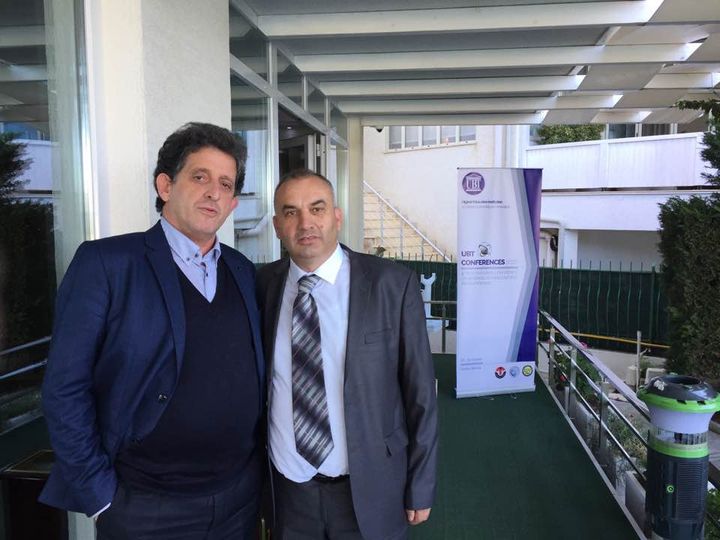 Prof.ass.dr.Sami GashiSami Gashi i lindur më 27.10.1969 në fshatin Landovicë, Komuna e Prizrenit. Tani jetoj me vendbanim të përhershëm në Prizren. Kombësia: Shqiptar, nënshtetësia Kosovar. Gjendja familjare i martuar 2 Fëmijë. Shkollimi Shkollën fillore e  kam kryer në Prizren, shkollën mesme në Prizren (1984-1988), Programi Shkencat e natyrës drejtimi Fizikë. Kam mbaruar Studimet e larta në Fakultetin Xehtaro Metarlugjik në Mitrovicë, Universiteti i Prishtinës, dega Inxhineri - Kimike, viti 1996 ku morra gradën Teknolog i Pergjithshëm. Kam mbaruar studimet e Magjistraturës pranë Universitetit të Prishtinës, Fakulteti Xehtaro Metarlugjik, Departamenti Inxhineri kimike, ku morra gradën shkencore Magjistër i shkecave Teknike  programi Inxhineri Kimike. Poashtu kam mbaruar studimet e doktoraturës pranë Fakultetit të shkencave të Natyrës në Tiranë, në departamentin e Kimisë Industriale. Aktivitetet kryesore nga viti 2001 - 2005 kam punuar si Ingjinierë dhe përgjegjës në procesin e prodhimit pranë, Ndërmarrjes Industriale "Ramiz Sadiku" Prizren. Nga 10.04 2014 deri me datë 06.11. 2015 kam punuar si Profesor në Kolegjin “Rezonanca” Prishtinë. Me datë 28.12.2015 jam angazhuar në mësimdhënje në Kolegjin UBT që jam duke punuar ende pranë departamentit të: Shkencave të Ushqimit dhe Bioteknologjisë dhe Inxhinirisë së Energjisë. Jam pjesëmarrës në shumë revista dhe konferenca shkencore ndërkombëtare dhe rajonale, si autor i parë dhe bashkëautor.ORCID: https://orcid.org/0000-0003-1039-5635RESEARCH GATE: https://www.researchgate.net/profile/SamiGashiEmail: sami.gashi@ubt-uni.netAddress: University for Business and Technology. Kalabria p.n 10.000 Prishtina, Kosovo PUBLIKIMET SHKENCORE PUBLIKIMET SHKENCORE PUBLIKIMET SHKENCORERevistat Shkencore Revistat Shkencore Revistat Shkencore Titulli i punimitEmri i Revistës Viti / Volumi / faqetNdotja e ujit nga mbetjet urbane dhe industriale - një rast studimi i rrjedhës së lumit Lumbardhi,(Prizren,Kosovo)Ecological Engineering & Environmental Technology 2023, 24(7), 30–37    Volume 24, Issue 7,      30-37,2023      http://www.ecoeet.com Vlerësimi i cilësisë së ujit të pijshëm nga puset artizanale në rajonin e Prizrenit.Revista e Higjienës Inxhinieri dhe Dizajnhttps/keypublishing.oerg/jhed/jhed- volumes /43,2023 Vlerësimi i cilësisë së ujit të pijshëm në komunën e SuharekësEcological Engineering & Environmental Technology 2023, 24(5), 195–201      ISSN 2719–7050 Volume 24, Issue 5,195-201, 2023 Hetimi i efekteve të pesticideve në aktivitetin e enzimës së polifenoloksidazës së mollës 'Jonagold' (Malus x domestica)Turkish Journal of Agriculture and ForestryVol. 47: No. 1, Article 7 ,2023 Determinaton of Surface Water Quality in the Lumbardh Stream, Prizren, Kosovo – COVID-19 Lockdown Effects on Stream Water Quality.Ecological Engineering & Environmental Technology 2022 Volume 23, Issue 6, 202289-98Solar Radiation Performance, Adjusting to PV System El-Cezerî Journal of Science and EngineeringVol: 9, No: 3, 2022 (1113-1121)Determination of Heavy Metals in the Lumbardhi River Prizren-KosovoJournal of International Envirnmental Application& ScienceVolume XIV Issue II Year 2019.Përmbledhje (abstrakte) nga  Konfereca Shkencore Kombëtare dhe Ndërkombetare Përmbledhje (abstrakte) nga  Konfereca Shkencore Kombëtare dhe Ndërkombetare Përmbledhje (abstrakte) nga  Konfereca Shkencore Kombëtare dhe Ndërkombetare Titulli i punimitEmri i RevistësViti / Volumi / faqetUjërat e zeza urbane para dhe pas trajtimit në Uzinën e Skenderajt12th UBT ANNUAL INTERNATIONAL CONFERENCE ON Energy Efficiency Engineering28-30 october2023Measurements of Wind Turbines for Electricity Genaration in Shala ParkIFAC International Conference on International Stability, Technology and Culture TECIS2022Integrimi i Burimeve të Rinovueshme të Energjisë në SmartBudva/ Montenegro, 6th International Conferences on Science and Technology6-8/9/ 2023Ndotja e ujërave sipërfaqësore nga aktivitetet ushqimore në rrjedhën e Lumbardhit11th UBT ANNUAL INTERNATIONAL CONFERENCE ON AGRICULTURE , FOOD SCIENCE AND TECHNOLOGY BUSINESS29 -30 - Oktober , 2022Assessment of physic-chemical pollutants and detergents from urban and industrial discharge waters in Lumbardhë RiverINTERNATIONAL CONFERENCES ON SCIENCE AND TECHNOLOGYSeptember 8-10, 2021Comparison of physic-chemical   parameters of urban and industrial water
 discharges in the Lumbardh River.10th INTERNATIONAL CONFERENCE ON BUSINESS,  TECHNOLOGY AND INNOVATION29 -30 - October , 2021   Some statistical data on urban waste collection in the city of Prizren and ways to             Evaluate them in useful products9th INTERNATIONAL CONFERENCE ON                BUSINESS,   TECHNOLOGY  AND INNOVATION      30 -31 – October, 2020Analysis of Some Physical-Chemical Parameters of Drinking Water in the Urban area of Prizren.8th International Conference on Bisiness Technology and Inonovation  October 2019